Quote Sandwich Graphic OrganizerBUN: introduce quote  (As X describes…. as Y maintains….)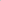 MEAT:QUOTECheese:Analysis So*what/why/analysis/interpretation/evaluation/feelings/opinion/inference/insight/* significance/reasons/why*the*CD*above*is*importantBUN:ANALYSIS  So*what/why/analysis/interpretation/evaluation/feelings/opinion/inference/insight/* significance/reasons/why*the*CD*above*is*important* * * 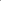 